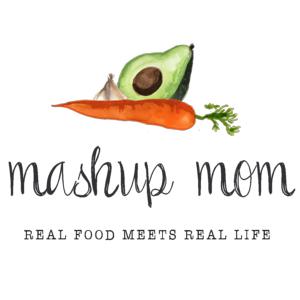 Shopping list (through 10/16):Dairy & refrigerated8 oz block Happy Farms cheddar, $1.95 (Sun, Mon)
8 oz block Happy Farms mozzarella, $1.95 (Mon, Tues)
5 oz Priano shredded Parmesan, $1.99 (Tues, Weds, Thurs, Fri)GroceryPueblo Lindo flour fajita flour tortillas, $2.29 (Mon)
1 can Dakota’s Pride black beans, $.59 (Mon)
Priano potato gnocchi, $1.69 (Weds)MeatParkview Polska kielbasa, $2.39 (Weds)
4 lbs bone-in chicken thighs, $5.96 (Sun)
3.5 lbs boneless skinless chicken thighs, $6.27 (Tues, Thurs)
16 oz Fremont Fish Market flounder fillets (frozen), $6.99 (Fri)Produce2 lbs green grapes, $1.70 (Tues, Fri)
24 oz dynamic duo potatoes, $2.99 (Sun)
2 lbs lemons, $3.29 (Sun, Mon, Weds, Thurs, Fri)
3 packs 8 oz white mushrooms, $2.97 (Sun, Mon, Weds)
16 oz broccoli crowns, $1.69 (Sun)
1 head cauliflower, $2.49 (Thurs)
12 oz bag Simply Nature organic chopped kale, $2.99 (Tues, Weds) 
8 oz bag spinach, $1.49 (Thurs)
1 lb asparagus $2.79 (Fri)
3 lbs yellow onions, $2.29 (Mon, Tues, Weds, Thurs)
3 heads garlic, $1.29 (Sun, Mon, Tues, Weds, Thurs, Fri)
3 pack multi-colored bell peppers, $2.99 (Mon)
8 oz jalapeños, $.69 (Mon)
2 avocados, $1.78 (Mon)
Pint grape tomatoes, $1.89 (Tues)
2 Roma tomatoes, $.40 (Mon)-----Total: $65.80Staple items you’ll need – AKA: Pantry seasonings & condiments used in this week’s recipes, but not in the shopping list:Olive oil, butter, rosemary, Italian seasoning, smoked paprika, Kosher salt, black pepper, salt, crushed red pepper, chili powder, cumin, smoked paprika, sea salt, basil, balsamic vinegar, oregano, garlic powder, seasoned salt, cayenne, parsley** Note: In many cases you can substitute for and/or omit some of these, depending on the recipe. Read through the recipes to see where you may need to re-stock your pantry staples.ALDI Meal Plan week of 10/17/21 – Find the recipes at MashupMom.comALDI Meal Plan week of 10/17/21 – Find the recipes at MashupMom.comSundaySheet pan chicken thighs with potatoes & mushrooms, cheesy broccoliMondayEasy 25 minute veggie fajitas, garlic & lemon black beansTuesdayCaprese chicken + kale skillet, grapesWednesdaySheet pan gnocchi with sausage & veggiesThursdayChicken & cauliflower sheet pan dinner, sauteed spinachFridayEasy flounder & asparagus packets, grapesSaturdayNight off! Leftovers – carryout – or take & bake deli pizza